PLANTILLA DE PLAN DE GESTIÓN DE RIESGOS		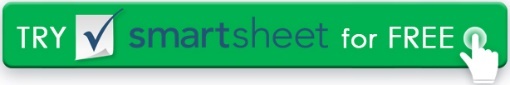 NOMBRE DE LA EMPRESANombre del proyectoR I S K M A N A G E M E N T P L A N00/00/0000v. 0.0.0PROPIEDAD DEL PROYECTOVERSIÓN DEL PLANPROCESO DE GESTIÓN DE RIESGOSDefinir proceso/enfoque.NECESIDADES DE RECURSOSHERRAMIENTASDATOSEQUIPOROLES Y RESPONSABILIDADESPara cada actividad del plan de gestión de riesgos, nombre a las partes responsables y defina las responsabilidades.IMPACTO FINANCIEROFONDOS ESTIMADOS REQUERIDOS E IMPACTO PRESUPUESTARIOIMPACTO EN LA LÍNEA DE TIEMPODescriba cualquier impacto en el cronograma del plan. Enumere las fechas de inicio / finalización efectuadas.MONITOREO DE RIESGOSREVISIONES DE RIESGOS Y PROBLEMAS : verifique si hay problemas que puedan haber escalado.MONITORIZACIÓNINFORMESCATEGORÍAS DE RIESGODefinir metodología de agrupación/proceso de organización de posibles causas.MATRIZ DE EVALUACIÓN DE RIESGOSMATRIZ DE CLASIFICACIÓN DE MITIGACIÓNTOLERANCIAS DE LAS PARTES INTERESADASDefinir el tiempo y las limitaciones de las reservas de contingencia de costos.ACCESORIOSPREPARADO PORFECHAREVISADO PORFECHAAPROBADO PORFECHANOMBRE DEL PROYECTOVISIÓN GENERAL DEL PROYECTONOMBRE DEL GERENTE DE PROYECTONOMBRE DEL GERENTE DE PROYECTOINFORMACIÓN DE CONTACTOTELÉFONOINFORMACIÓN DE CONTACTOCORREO ELECTRÓNICOINFORMACIÓN DE CONTACTODIRECCIÓN POSTALINFORMACIÓN DE CONTACTODIRECCIÓN POSTALINFORMACIÓN DE CONTACTODIRECCIÓN POSTALVERSIÓNFECHAAUTORRAZÓNRAZÓNRAZÓNSECCIONES AFECTADASSECCIONES AFECTADASSECCIONES AFECTADASTÍTULO DE LA SECCIÓNENMIENDAENMIENDADISTRIBUCIÓNDISTRIBUCIÓNDISTRIBUCIÓNMÉTODO DE ENTREGAFECHA DE EMISIÓNEMITIDO AESTIMARESTIMARCOMENTARIOS ADICIONALESTARIFAS INICIALES$TARIFAS RECURRENTES$SUPOSICIONES$ METODOLOGÍA DE FIJACIÓN DE PRECIOSIMPACTO PRESUPUESTARIOFRECUENCIA DE REVISIÓNPARTES RESPONSABLES DE LA REVISIÓNFRECUENCIA DE REVISIÓNPARTES RESPONSABLES DE LA REVISIÓNFRECUENCIA DE REVISIÓNPARTES RESPONSABLES DE LA REVISIÓNCLAVE DE CALIFICACIÓN DE RIESGOSBAJOMEDIOALTOEXTREMOCLAVE DE CALIFICACIÓN DE RIESGOS0ACEPTABLE1ALARP tan bajo como sea razonablemente posible2GENERALMENTE INACEPTABLE3INTOLERABLECLAVE DE CALIFICACIÓN DE RIESGOSOK PARA CONTINUARTOMAR ESFUERZOS DE MITIGACIÓNBUSCA APOYOPONER EL EVENTO 
EN ESPERAS E V E R I T YS E V E R I T YS E V E R I T YS E V E R I T YACEPTABLETOLERABLEINDESEABLEINTOLERABLEPOCO O NINGÚN EFECTO EN EL EVENTOLOS EFECTOS SE SIENTEN, PERO NO SON CRÍTICOS PARA EL RESULTADOGRAVE IMPACTO EN EL CURSO DE ACCIÓN Y LOS RESULTADOSPODRÍA RESULTAR EN UN DESASTREL I K E L I H O O DIMPROBABLEIMPROBABLEBAJOMEDIOMEDIOALTOL I K E L I H O O DES POCO PROBABLE QUE OCURRA EL RIESGOES POCO PROBABLE QUE OCURRA EL RIESGO– 1 –– 4 –– 6 –– 10 –L I K E L I H O O DPOSIBLEPOSIBLEBAJOMEDIOALTOEXTREMOL I K E L I H O O DES PROBABLE QUE OCURRA UN RIESGOES PROBABLE QUE OCURRA UN RIESGO– 2 –– 5 –– 8 –– 11 –L I K E L I H O O DPROBABLEPROBABLEMEDIOALTOALTOEXTREMOL I K E L I H O O DEL RIESGO OCURRIRÁEL RIESGO OCURRIRÁ– 3 –– 7 –– 9 –– 12 –MATRIZ DE RIESGOSMATRIZ DE RIESGOSMATRIZ DE RIESGOSMATRIZ DE RIESGOSMATRIZ DE RIESGOSMATRIZ DE RIESGOSSECCIONES AFECTADASSECCIONES AFECTADASSECCIONES AFECTADASSECCIONES AFECTADASBAJOMEDIOALTOEXTREMOPROBABILIDADBAJONDCUnPROBABILIDADMEDIODCBUnPROBABILIDADALTOCBUnUnMITIGACIÓN DE RIESGOS BASADA EN EL GRADOMITIGACIÓN DE RIESGOS BASADA EN EL GRADOMITIGACIÓN DE RIESGOS BASADA EN EL GRADOMITIGACIÓN DE RIESGOS BASADA EN EL GRADOMITIGACIÓN DE RIESGOS BASADA EN EL GRADOMITIGACIÓN DE RIESGOS BASADA EN EL GRADOMITIGACIÓN DE RIESGOS BASADA EN EL GRADOGRADOGRADOPOSIBLE ACCIÓNPOSIBLE ACCIÓNPOSIBLE ACCIÓNPOSIBLE ACCIÓNPOSIBLE ACCIÓNUnUnComo prioridad, las acciones de mitigación que reduzcan tanto la probabilidad como la gravedad deben identificarse e implementarse al comienzo del proyecto. Como prioridad, las acciones de mitigación que reduzcan tanto la probabilidad como la gravedad deben identificarse e implementarse al comienzo del proyecto. Como prioridad, las acciones de mitigación que reduzcan tanto la probabilidad como la gravedad deben identificarse e implementarse al comienzo del proyecto. Como prioridad, las acciones de mitigación que reduzcan tanto la probabilidad como la gravedad deben identificarse e implementarse al comienzo del proyecto. Como prioridad, las acciones de mitigación que reduzcan tanto la probabilidad como la gravedad deben identificarse e implementarse al comienzo del proyecto. BBLas acciones de mitigación que reduzcan tanto la probabilidad como la gravedad deben identificarse e implementarse a lo largo del proyecto. Las acciones de mitigación que reduzcan tanto la probabilidad como la gravedad deben identificarse e implementarse a lo largo del proyecto. Las acciones de mitigación que reduzcan tanto la probabilidad como la gravedad deben identificarse e implementarse a lo largo del proyecto. Las acciones de mitigación que reduzcan tanto la probabilidad como la gravedad deben identificarse e implementarse a lo largo del proyecto. Las acciones de mitigación que reduzcan tanto la probabilidad como la gravedad deben identificarse e implementarse a lo largo del proyecto. CCLas acciones de mitigación que reduzcan tanto la probabilidad como la gravedad deben identificarse y presupuestarse para una posible acción si los fondos permiten la ejecución.Las acciones de mitigación que reduzcan tanto la probabilidad como la gravedad deben identificarse y presupuestarse para una posible acción si los fondos permiten la ejecución.Las acciones de mitigación que reduzcan tanto la probabilidad como la gravedad deben identificarse y presupuestarse para una posible acción si los fondos permiten la ejecución.Las acciones de mitigación que reduzcan tanto la probabilidad como la gravedad deben identificarse y presupuestarse para una posible acción si los fondos permiten la ejecución.Las acciones de mitigación que reduzcan tanto la probabilidad como la gravedad deben identificarse y presupuestarse para una posible acción si los fondos permiten la ejecución.DDRiesgo a tener en cuenta: No se requiere ninguna acción a menos que la clasificación aumente con el tiempo.Riesgo a tener en cuenta: No se requiere ninguna acción a menos que la clasificación aumente con el tiempo.Riesgo a tener en cuenta: No se requiere ninguna acción a menos que la clasificación aumente con el tiempo.Riesgo a tener en cuenta: No se requiere ninguna acción a menos que la clasificación aumente con el tiempo.Riesgo a tener en cuenta: No se requiere ninguna acción a menos que la clasificación aumente con el tiempo.NNRiesgo a tener en cuenta: No se requiere ninguna acción a menos que la clasificación aumente con el tiempo.Riesgo a tener en cuenta: No se requiere ninguna acción a menos que la clasificación aumente con el tiempo.Riesgo a tener en cuenta: No se requiere ninguna acción a menos que la clasificación aumente con el tiempo.Riesgo a tener en cuenta: No se requiere ninguna acción a menos que la clasificación aumente con el tiempo.Riesgo a tener en cuenta: No se requiere ninguna acción a menos que la clasificación aumente con el tiempo.NOMBRE DEL ARCHIVO / DOCUMENTOFORMATODESCRIPCIÓNRENUNCIACualquier artículo, plantilla o información proporcionada por Smartsheet en el sitio web es solo para referencia. Si bien nos esforzamos por mantener la información actualizada y correcta, no hacemos representaciones o garantías de ningún tipo, expresas o implícitas, sobre la integridad, precisión, confiabilidad, idoneidad o disponibilidad con respecto al sitio web o la información, artículos, plantillas o gráficos relacionados contenidos en el sitio web. Por lo tanto, cualquier confianza que deposite en dicha información es estrictamente bajo su propio riesgo.